МАДОУ ЦРР – детский сад «Сказка», р.п. Красные БакиСценарий спортивного развлечения совместно с родителямидля детей младших групп «Папа, мама, я – дружная, спортивная семья».Воспитатель: Смирнова Любовь Сергеевна.Цель: Формирование у дошкольников интереса к занятиям физической культурой и спортом. Задачи: Пропагандировать здоровый образ жизни. Содействовать развитию физкультурно-оздоровительной и спортивной   работы в дошкольных учреждениях. Способствовать повышению эмоционального настроя и творческого подъема инструкторов физического воспитания дошкольных образовательных учреждений, положительного отношения детей к занятиям физической культуры и спорта. Содействовать укреплению связи ДОУ и семьи.  Оборудование: спортивные снаряды - обручи, мячи, корзинки цветные, гантели, скакалки, перчатки для бокса, круги для плавания, стойка с веревкой, цветные ведерки, прищепки, конусы-ориентиры, рули , мультимедийная доска (проектор и экран), эмблемы, стол для жури, табло.
Предварительная работа: изготовление эмблем, разучивание с детьми музыкальной разминки.Детям и родителям заранее раздают эмблемы. Капитан команды взрослый, получает девиз.
Ход развлечения.(Под песню «Про дружбу», из мультфильма «Маша и Медведь»,Воспитатели и инструктор   вводят детей в муз. зал и сажают на стульчики рядом с родителями.)Инструктор: Здравствуйте, уважаемые родители и малыши.    
Сегодня мы вместе с вами отправимся на встречу к здоровью. Спорт поможет нам найти здоровье. Заниматься физкультурой полезно, а веселой физкультурой – вдвойне. Итак, в добрый путь!(вбегает Петрушка)Петрушка: Возьмите меня с собой. До ушей улыбка, яркий мой наряд, играть и веселиться я буду очень рад! Все с игрой очень дружны, как взрослые, так и малыши!Инструктор: Но перед тем как начать играть, нам нужно всем познакомиться.Петрушка: Встанем дружно мы в кружок, я дружок и ты дружок. А теперь вы не зевайте свое имя называйте2-3 раза.Игра «Скажи свое имя».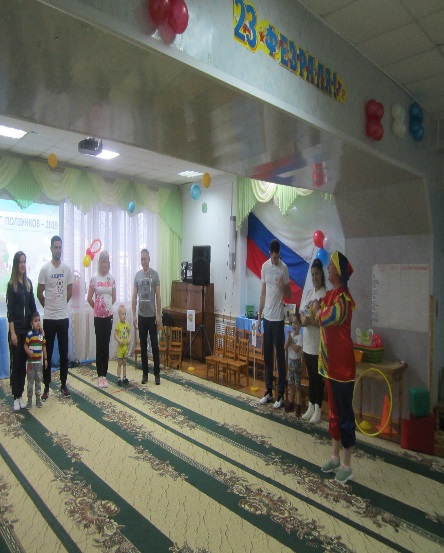 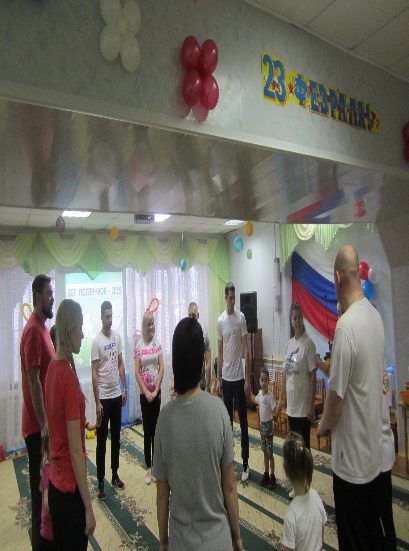 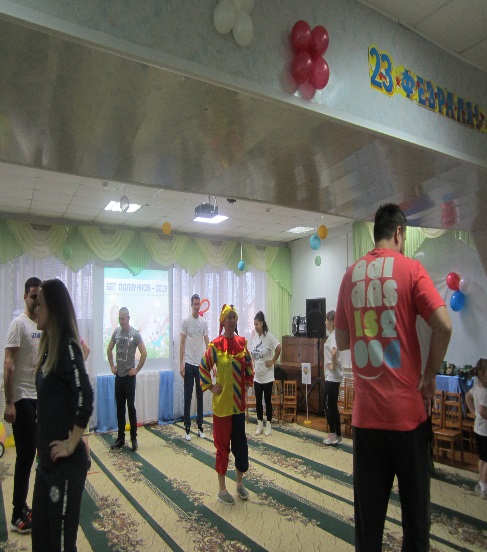 Петрушка: Вот как здорово, друзья, как зовут всех, знаю я!Инструктор: Что ж пора нам всем размяться, только чур не ошибаться. За Петрушкой будем повторять - руки, ноги разминать.(движения под музыкальную гимнастику «Мы ногами топ-топ-топ» (Е. Железновой)
                                 Разминка по показу ПетрушкиПетрушка: Молодцы, ребята! И родители тоже отлично размялись!Инструктор: Команды займите свои места, согласно эмблемам.Приветствие команд
Инструктор: В наших соревнованиях будут участвовать команды: Команда «Радуга» Девиз: Мы, как радуги цвета, неразлучны никогда!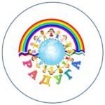 
Команда «Верные друзья» Девиз: Если слово друг дает, никогда не подведет!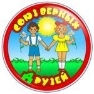 
Команда «Капитошки» Девиз: Капитошка у руля, не сдается никогда!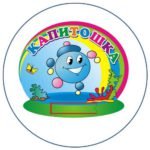 
Команда«Дружба» Девиз:Все за одного, один за всех, в нашей команде будет успех!
 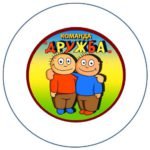 
Команда «Чебурашка» Девиз: Чебурашка — верный друг, помогает всем вокруг!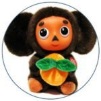 Инструктор: Оценивать ловкость и сноровку, сегодня будет строгое, но справедливое жюри! 
 Петрушка: Нам преграды нипочём, веселые старты сейчас мы начнем.Выходят первые три команды, затем другие две команды.Петрушка: Чтоб здоровыми нам быть, что надо кушать и любить? (Полезную пищу, фрукты, овощи-  в них содержатся витамины)1 КОНКУРС для малышей «Подкрепись витаминами»Оборудование: Обруч, 6 цветных мячей, 3 корзинки разного цвета.Ребенок из обруча берет одну «витаминку» -мячик и бежит к корзинкам разного цвета. на другую сторону зала. Опускает «витаминку» в корзинку такого же цвета.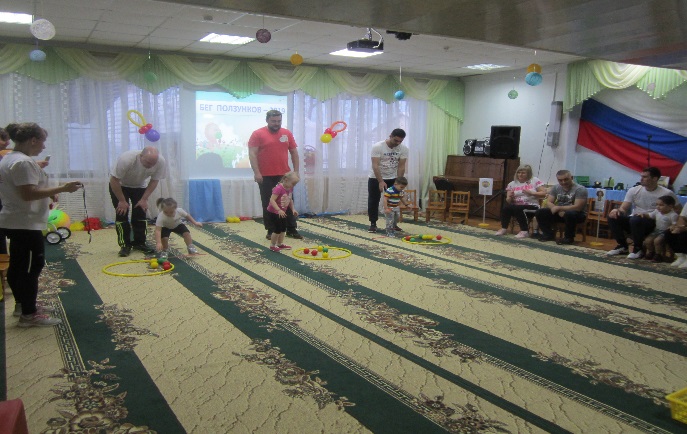 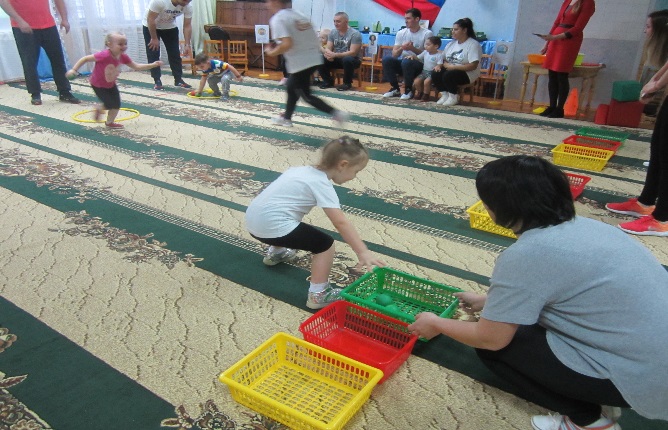 Петрушка: В семье малыши подросли, с мамами, папами в детский сад пошли. Сейчас мы посмотрим, как они это делают каждый день.2«Конкурс для всей семьи «Поехали в детский сад»Оборудование: Руль, 5 конусов-ориентиров.Папа встает первым, берет руль, за ним в машину «садится» - встает ребенок, за ним мама. Вместе друг за другом едут в детский сад по извилистой дороге: «объезжают»-оббегают ориентиры, назад возвращаются по прямой дороге.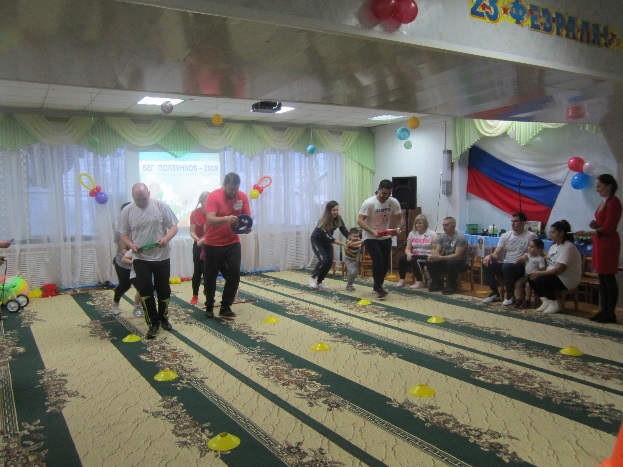 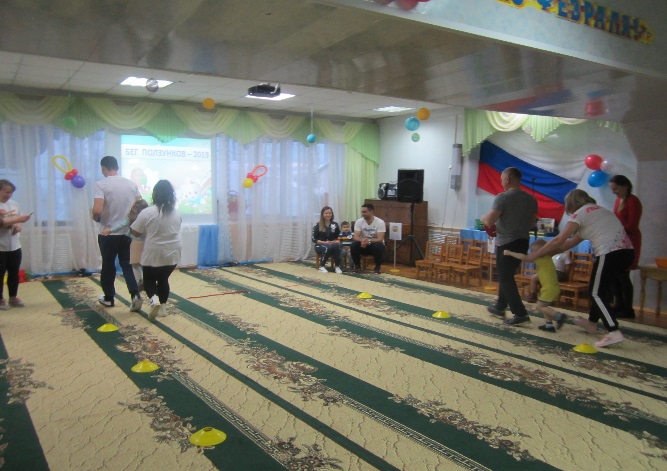 Петрушка: внимание, внимание- новое задание.3 КОНКУРС для всей семьи «Нам все нипочем - дом построим с малышом»Оборудование: 3 модуля: большой куб и маленький куб-стены, треугольная призма-крыша. Папа бежит первым и ставит на другой стороне зала большой куб, передает эстафету ребенку, ребенок бежит ставит маленький куб, возвращается, бежит мама устанавливает крышу.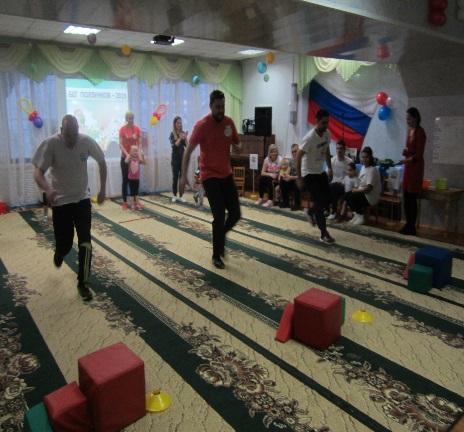 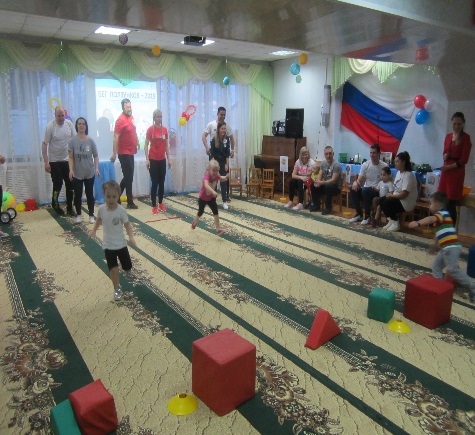 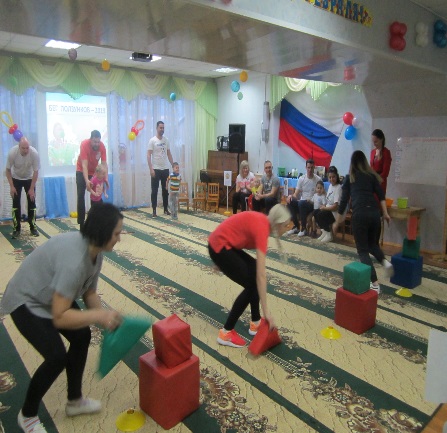 Петрушка: Замечательно играли, какие домики собрали, вы ребята не устали?Бывает так, что у мамы дела. Стирку затеяла мама не зря. А папа с ребенком её любят и уважают. Все дружно и весело ей помогают.4 КОНКУРС для всей семьи «Веселая стирка»Оборудование: Тазик с платочками, корзинка с прищепками, стойка с натянутой веревкой.Папа бежит с тазиком, в котором платочки на другую сторону зала к «сушилке», затем бежит ребенок приносит прищепки, папа начинает развешивать платочки на веревку, бежит мама и зажимает платочки прищепками. Затем все вместе бегом возвращаются назад.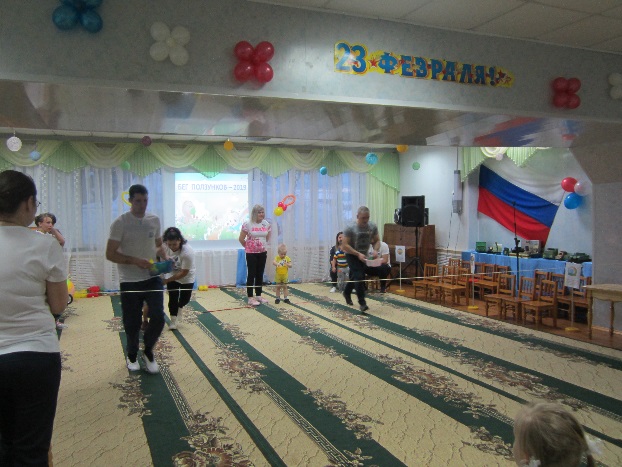 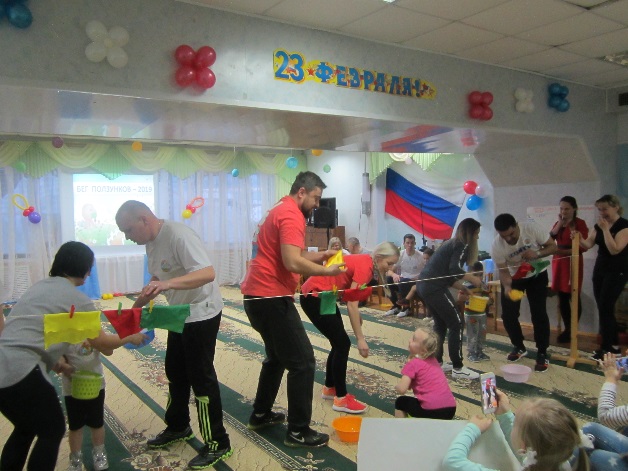 Петрушка: Путь к здоровью достижения требует большого вдохновения!5 КОНКУРС для всей семьи«Спортивный семейный портрет»
По сигналу семьи добегают до спортивного инвентаря (гантели, помпоны, лыжи, ласты, мячи и т.д.), разложенного в обруче, выбирают любые предметы и позируют с ними для «фотографа» - Петрушки.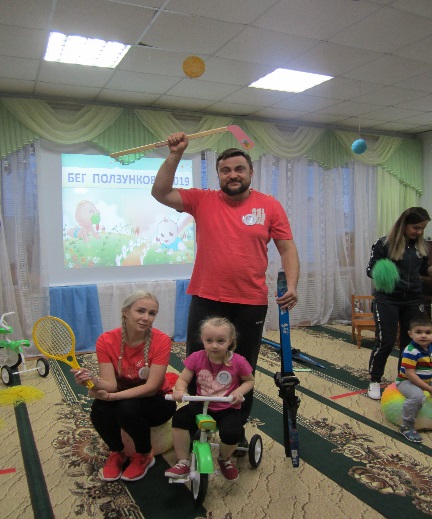 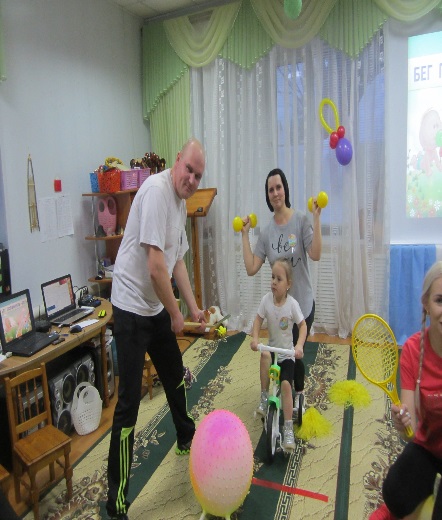 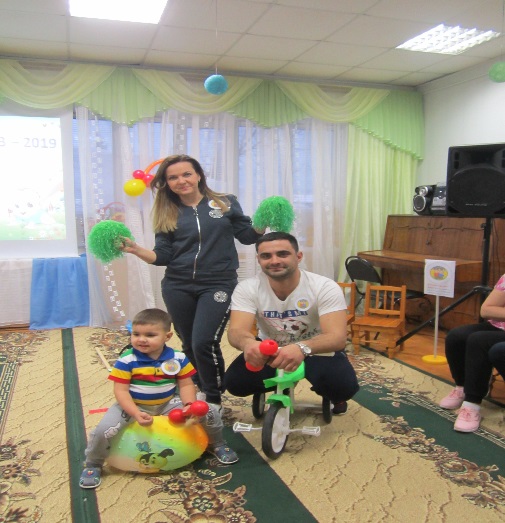 
Петрушка: С эстафетами справились отлично. Быстро бегать — это всем привычно.
Инструктор: Вот и подошли к концу наши соревнования, и слово предоставляется жюри!
Команды строятся для подведения итогов. Жюри объявляет итоги соревнований. Проводится награждение команд.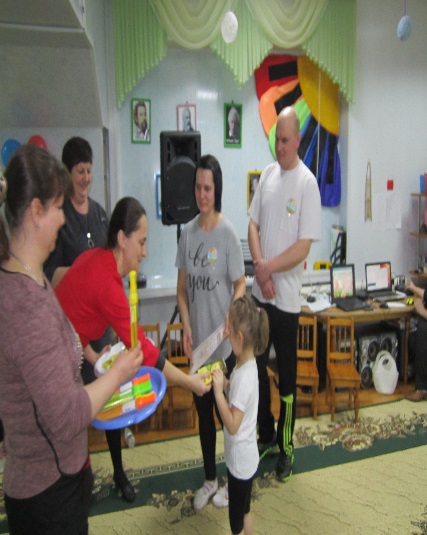 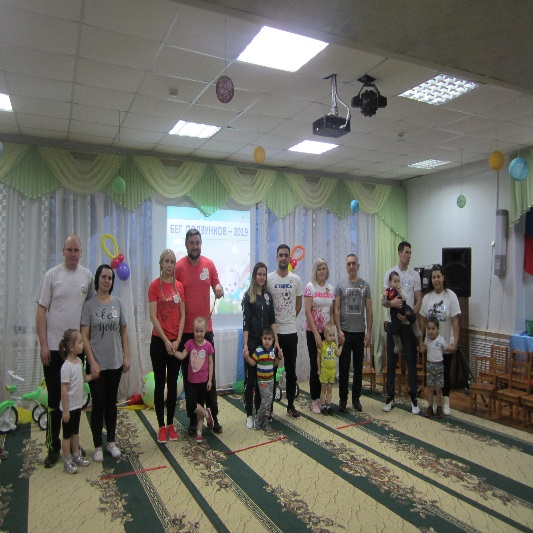 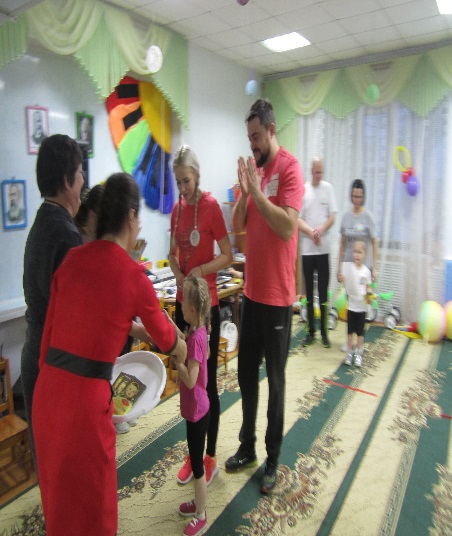 Петрушка:Поиграли мы на славу. Все сегодня молодцы, скажем всем спасибо. Рад я от души! Спортсмены – верные друзья и летом, и зимой, пусть будет каждая семья спортивною семьёй!До новых встреч!